Press ReleaseEvent noteProcess Insights Europe 2021First Virtual Process Management Conference In 2021, Method Park again hosts its conference around the challenges in process management. The event is designed as an online event, and participation is free of charge.Erlangen, January 14, 2021 - Processes for the new normal - this is the motto of Process Insights Europe 2021. On March 10 & 11, Method Park hosts its annual conference around the versatile challenges of managing complex engineering processes. Worldwide conference seriesProcess Insights Europe is part of a conference series Method Park hosts worldwide. In 2019, about 600 attendees participated in the U.S., Korea, and China. In October 2020, Method Park hosted Process Insights USA virtually for the first time. It opened up the opportunity to participate for numerous interested attendees who would not have been able to join an on-site event. With more than 700 participants, Process Insights USA was the largest online conference on process management. Attendees learned how to use digital methods and creativity to transfer face-to-face events into an engaging online event and provide a real conference experience. "The best virtual conference ever!" said a participant.Virtual and free of chargeProcess Insights Europe will also take place virtually and without a participation fee for the first time. For two half days, keynotes, presentations, best practices, and discussion panels show how efficient processes simplify and drive necessary changes in the engineering world. The conference languages are German and English. Register on the event website to participate.Individual consultingParticipants can register in the Consulting Café, where Method Park Consultants are available on both conference days for a one-on-one session to answer questions for free.WorkshopsThe day before the conference, two parallel workshops deal with the step-by-step release of processes (beginners) and process modeling in complex situations (advanced). Book the workshop separately on the Method Park Training Center website.Services & SolutionsParticipants have the opportunity to learn about products and services in a virtual exhibition hosted by Method Park and its partners during the conference breaks.More informationWebsiteRegistrationWorkshopsNumber of characters (space characters included): 2248About Method ParkMethod Park specializes in complex product engineering in the environments of the automotive, medical, and aerospace industries. Method Park’s portfolio includes consulting and engineering services, a comprehensive training program, and the process management tool “Stages”.Method Park was founded in 2001. On a worldwide basis, the company has supported and coached its customers on process optimization, compliance to industry-specific standards and legal regulations, and the management of projects, products, and quality assurance. Method Park offers a practice-based training program on all current topics of Software & Systems Engineering in Europe, the US, and Asia. With “Stages”, Method Park offers a model-based process management tool, which supports its users on the definition, communication, and application of complex processes. With around 220 employees, the company group has locations in Berlin, Erlangen, Frankfurt on the Main, Hamburg, Munich and Stuttgart, and Detroit, Miami, and Pittsburgh in the US and Shanghai in China. In 2020, Method Park generated an operative turnover of about 24 million euros.For further information, please contact:Dr. Christina Ohde-Benna, PR-Assistant
Method Park Holding AG, Wetterkreuz 19a, 91058 Erlangen, Germany
Christina.Ohde-Benna@methodpark.de 	www.methodpark.comAvailable pictures: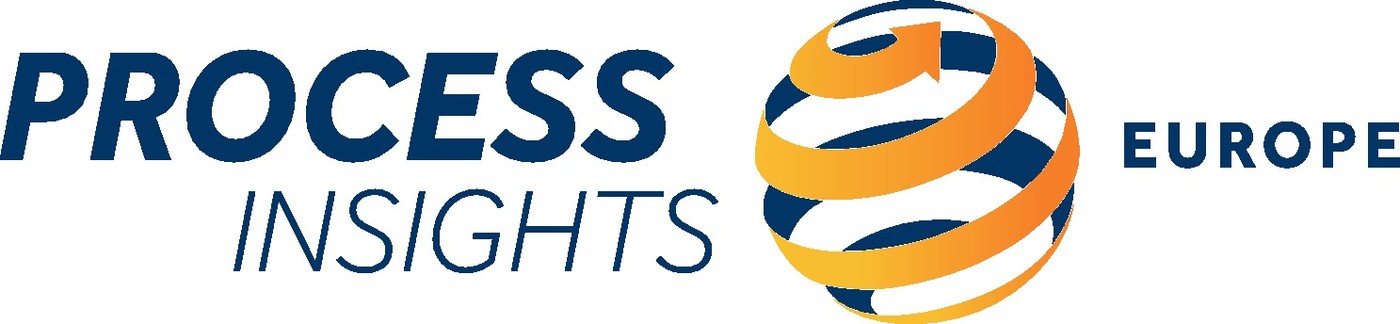 